EWANGELIADla Dzieci02/07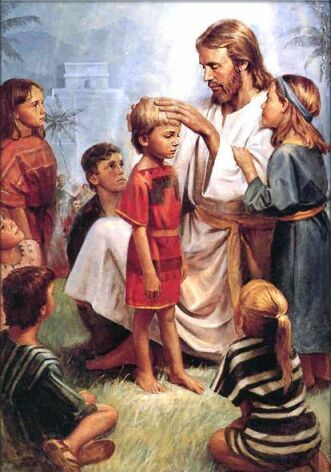 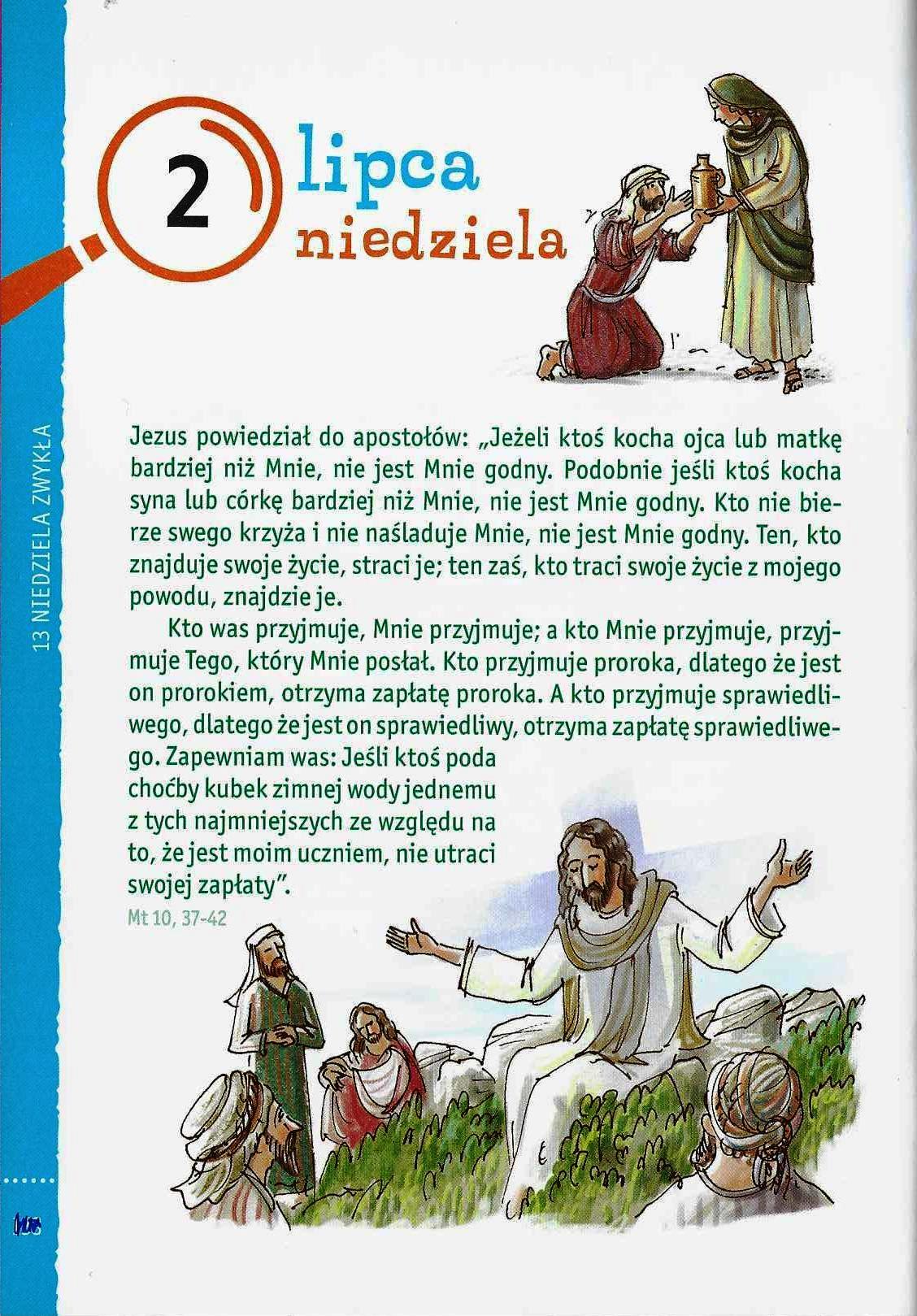 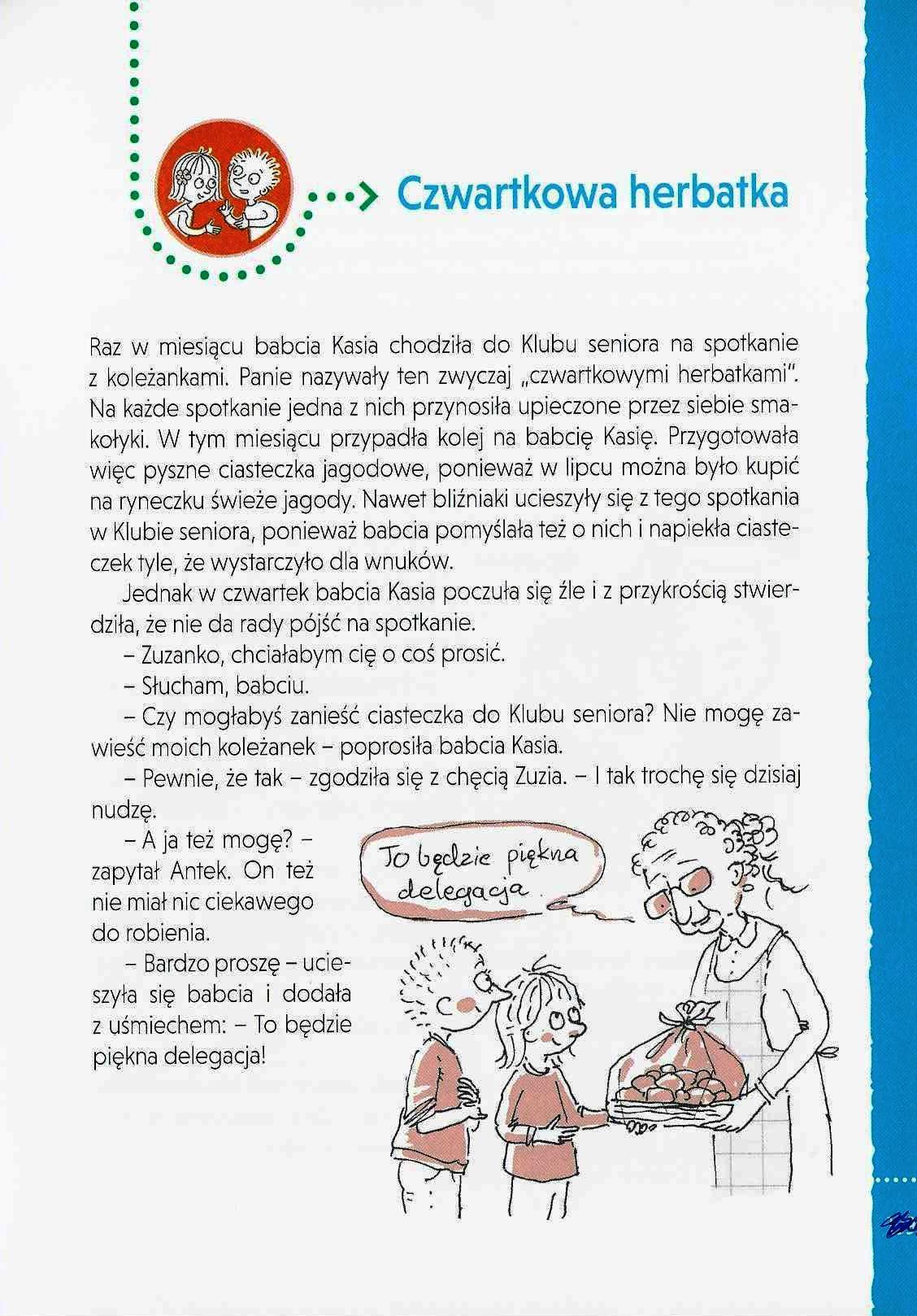 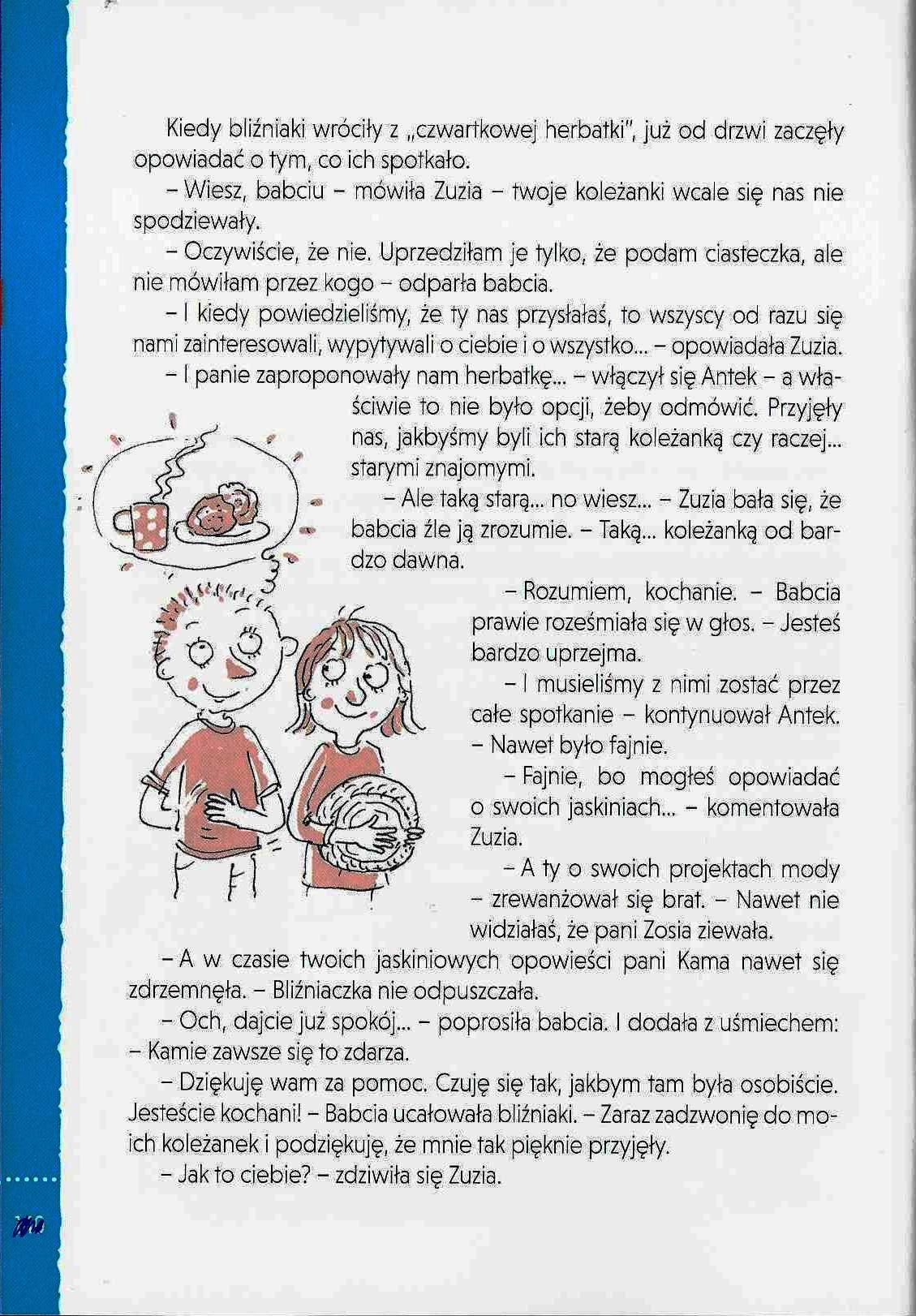 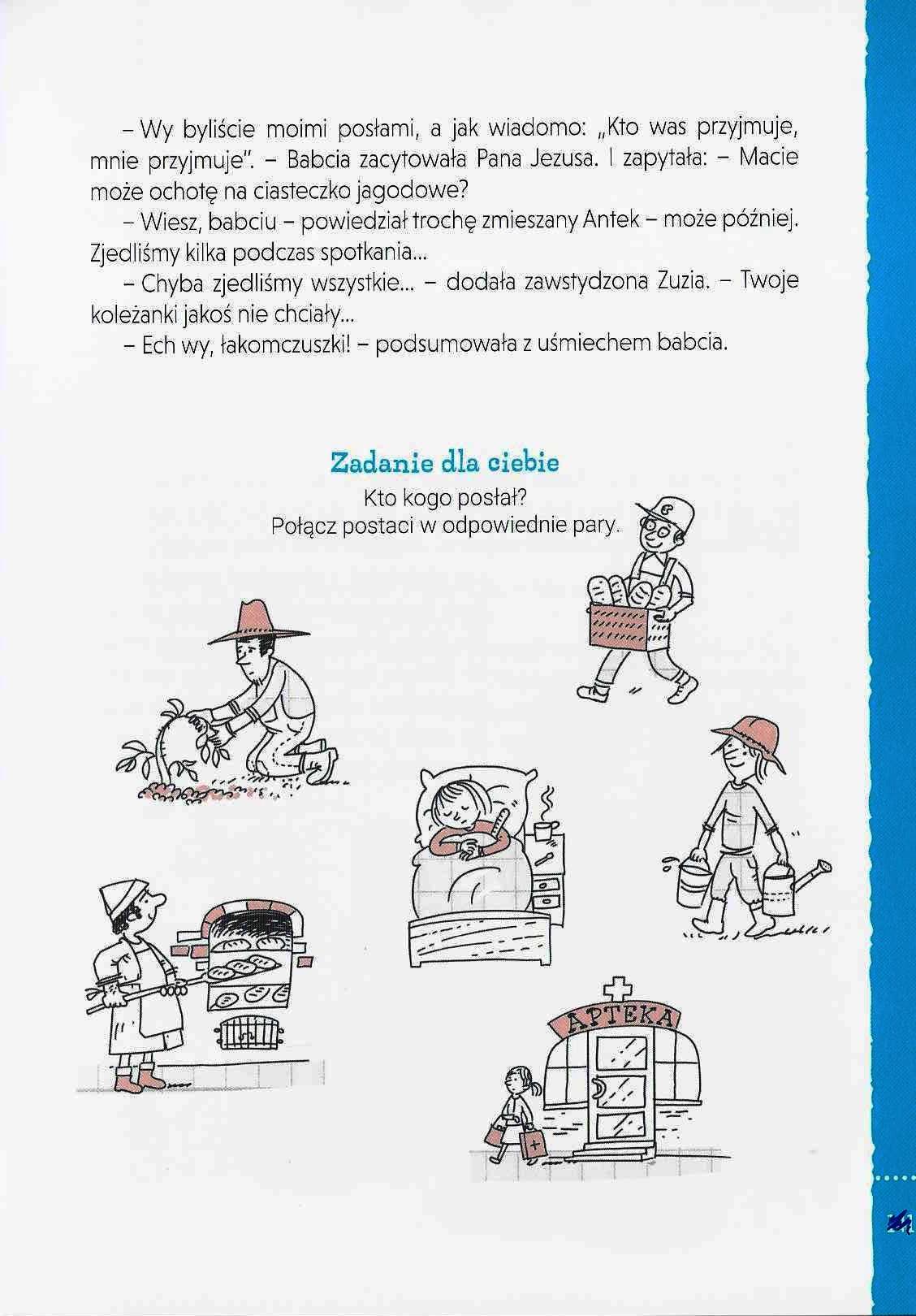 